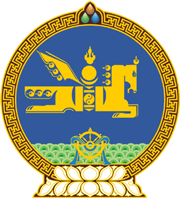 МОНГОЛ УЛСЫН ХУУЛЬ2022 оны 08 сарын 29 өдөр                                                                    Төрийн ордон, Улаанбаатар хот      АРХИВ, АЛБАН ХЭРЭГ ХӨТЛӨЛТИЙН       ТУХАЙ ХУУЛЬД ӨӨРЧЛӨЛТ      ОРУУЛАХ ТУХАЙ1 дүгээр зүйл.Архив, албан хэрэг хөтлөлтийн тухай хуулийн 47 дугаар зүйлийн 47.3.1 дэх заалтын “харилцаа холбооны” гэснийг “цахим хөгжлийн асуудал эрхэлсэн төрийн захиргааны төв байгууллага” гэж  өөрчилсүгэй.  2 дугаар зүйл.Энэ хуулийг 2022 оны 08 дугаар сарын 29-ний өдөр баталсан Монгол Улсын Засгийн газрын бүтцийн тухай хуульд нэмэлт, өөрчлөлт оруулах тухай хууль хүчин төгөлдөр болсон өдрөөс эхлэн дагаж мөрдөнө.МОНГОЛ УЛСЫН ИХ ХУРЛЫН ДАРГА 				Г.ЗАНДАНШАТАР